Office of Environment and Heritage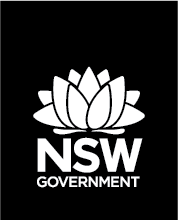 Application for a Wild Harvester Licence – 
Whole Protected PlantsApplication for a biodiversity conservation licence under the Biodiversity Conservation Act 2016 (BC Act) to pick, possess, buy and sell whole protected plants.How to complete the application formPlease read the information for applicants below and refer to the Whole Plant Sustainable Management Plan 2018–22 (WPMP) for more detailed information about licensing requirements and your responsibilities.Ensure you:complete all sections of the application form including the payment section at the back of the formreview the attachment checklist and include the required information.How to submit the application formPost or deliver your completed and signed form and required attachments to your local National Parks and Wildlife Service (NPWS) office.EnquiriesFor licensing and application enquiries contact your local NPWS office.Information for applicantsA wild harvester licence allows you to harvest whole protected plants for commercial purposes from naturally occurring stands on property you own for species listed only in Group 1, Part 2, Schedule 6 of the BC Act (refer to Appendix A of the WPMP).A wild harvester licence may only be granted to the owner of the property for which the licence is sought. If harvesting from both wild and cultivated stock then a grower licence is also required.A licence includes conditions. It’s important you understand and can meet the conditions of your licence if granted. It is an offence under section 2.14 of the BC Act to breach a condition of a licence. View an example of the wild harvester licence conditions. Please allow up to 28 days for a licence application to be assessed. You will be contacted if further information is needed to complete the assessment.The property identified in the application may be inspected before and after a licence is granted. Each species of protected plant must be growing in what the authorised officer considers to be saleable quantities before a licence will be issued to permit sale.NPWS tags are required for all species harvested from the wild. The number of NPWS tags allocated to a licence will be determined upon assessment of the application.Licensees must keep a copy of their licence at the property where the plants are to be harvested.It is an offence for a licensee to sell any protected plants other than those described on their licence.It is an offence to provide false or misleading information in applications and documents in connection with matters under the BC Act.Attachment checklistAs set out in the WPMP, applicants are required to provide additional information to support their application. Except for map/s, please provide the following information in a single attachment.All details must be filled in correctly and relevant documentation provided before this licence application will be processed.Applicant informationApplicants must be aged 18 years or over. A biodiversity conservation licence may only be granted to an individual, company or incorporated association, but not a partnership, trust or joint venture.A business name or trading name is not a legal entity and cannot be the licence holder. If you run a business that is not a company, corporation, incorporated association or public authority, please apply as an individual and also provide your ABN and business/trading name.Applicant details for an individualApplicant details for an organisationOrganisation typeDetails of person/s who will work on behalf of the applicantList the name, address and contact phone number of each person who will work on your behalf.Description of the property for which the licence is sought(note: refer to NSW Land Registry Services about accessing land titling information)Species to be harvestedList each species of the Group 1, Part 2, Schedule 6 protected plants proposed to be harvested and sold (please provide both the scientific and common name for each species) and the proposed harvest quantity. See Appendix K of the WPMP for information about whole plant size classes.I/we confirm my/our ability to identify target material (as listed below) to the species level or will seek identification by a relevant expert or authority  Declaration of applicantI/we do hereby apply for a biodiversity conservation licence under Part 2 of the Biodiversity Conservation Act 2016 to pick, possess, buy and sell whole protected plants. I/we declare that all information provided in this application (including any attachments) is true and correct. I/we have read and understand the conditions that may apply to the licence and agree to comply with all conditions if granted. For applications made by an individualFor applications made by an organisationPrivacy informationThis application form contains information that identifies you and is defined as personal information under the NSW Privacy and Personal Information Act 1998 (PPIP Act). OEH collects and manages the personal information you provide in accordance with the PPIP Act. OEH will not use personal information except for purposes listed as exemptions in the PPIP Act. Information supplied on this form will be used by officers of OEH to assess your application. Information collected by OEH may be disclosed to third parties for the purposes of confirming information provided by you in this application, and for law enforcement purposes. Personal information collected by OEH will be stored securely and disposed according to OEH Records Management Policy. You have a right of access to modify and/or update your personal information. For other inquiries about privacy or access to your information, contact a Right to Information/Privacy Officer on 9995 6080 or 9995 6497 or in writing to Right to Information/Privacy Officer, Office of Environment and Heritage, PO BOX A290, South Sydney NSW 2000.Public registerAs required by the Biodiversity Conservation Act 2016, a public register of biodiversity conservation licences will be published on the OEH website. The public register will not include personal information of individuals (e.g. name, postal and email address, phone number and date of birth). Information about the location of plants and animals covered by licences will be restricted to post code.Suspension or cancellationThe Chief Executive may cancel or suspend this licence:on the grounds the licensee has contravened or failed to comply with conditions of the licenceon the grounds the licensee has been convicted of an offence under the Biodiversity Conservation Act 2016 or other relevant legislationon the grounds the licensee has made a statement that the licensee knows, or ought reasonably to know, is false or misleading in, or in connection with, the application for the licencefor any reason the Chief Executive thinks appropriate.Payment of application feeThe application fee is $135 (for three years). Licences will not be granted without payment in full.Select one of the following options to pay the application fee in full: I’ve enclosed a cheque or money order made payable to Office of Environment and Heritage. I’ve provided credit card details below.Note: A merchant fee of 0.4% will be charged to all credit card transactionsOffice of Environment and Heritage, 59 Goulburn Street, Sydney South NSW 2000. Phone: 131 555 (environment information and publications requests); email: info@environment.nsw.gov.au; Website: www.environment.nsw.gov.au. OEH 2017/0690; January 2018.Electronic:Download and complete the ‘fillable’ form using Microsoft Word; print the completed form and sign it.By hand:Download and print the application form; complete and sign the printed form by hand with a blue or black pen.Map/s identifying:access from the nearest town, including geographical information (e.g. latitude and longitude)the general and specific location of the proposed harvest site/s identifying discrete harvest blocks on the land and location of plants to be harvesteda photographic point and a description of the marker or accurate geographical conditions.Copy of harvest site controls (refer to Appendix D of the WPMP)Methodology/evidence of population assessment including counts, size classes, etc. (refer to Appendices J and K of the WPMP)  An individualComplete Section 1 applicant details – then complete sections 3 to 7  An organisationComplete Section 2 applicant details – then complete sections 3 to 7Title       First name       First name       First name       First name       First name       Other names       Other names       Surname      Surname      Surname      Surname      Surname      Surname      Surname      Date of birth  Street address 
(not a post office box)Street address 
(not a post office box)Address       Address       Address       Address       Address       Address       Street address 
(not a post office box)Street address 
(not a post office box)Suburb/Town       Suburb/Town       Suburb/Town       State       State       Postcode       Postal address 
(if different from above)Postal address 
(if different from above)Address       Address       Address       Address       Address       Address       Postal address 
(if different from above)Postal address 
(if different from above)Suburb/Town       Suburb/Town       Suburb/Town       State       State       Postcode       Phone (daytime)       Phone (daytime)       Phone (daytime)       Phone (daytime)       Mobile       Mobile       Mobile       Fax       Email       Email       Email       Email       Email       Email       Email       Email       ABN (if applicable)       ABN (if applicable)       ABN (if applicable)       Business/trading name (if applicable)       Business/trading name (if applicable)       Business/trading name (if applicable)       Business/trading name (if applicable)       Business/trading name (if applicable)         Company/Corporation  Incorporated associationLegal entity nameTrading/business name/s 
(if applicable)  ACN/ABN ACN       ACN       ACN       ABN       ABN       Street address 
(not a post office box)Address       Address       Address       Address       Address       Street address 
(not a post office box)Suburb/Town       Suburb/Town       State       State       Postcode       Postal address 
(if different from above)Address       Address       Address       Address       Address       Postal address 
(if different from above)Suburb/Town       Suburb/Town       State       State       Postcode       Organisation contact and business details Phone       Phone       Phone       Fax       Fax       Organisation contact and business details Organisation email       Organisation email       Organisation email       Organisation email       Organisation email       Organisation contact and business details Website       Website       Website       Website       Website       Organisation contact personTitle      First name       First name       First name       First name       Organisation contact personSurname       Surname       Surname       Surname       Surname       Organisation contact personPosition held       Position held       Position held       Position held       Position held       Organisation contact personPhone       Phone       Phone       Mobile       Mobile       Organisation contact personEmail       Email       Email       Email       Email       Name (in full)AddressContact phone numberI/we confirm ownership of the land described below    Property name and address       Particulars of the title/s (lot, section, DP) for each portion of the property to be licensedArea in hectares       Provide brief road directions from the nearest town to access the property described in this application. Also include a map showing access from nearest town (see attachment checklist above)Provide a brief description of the proposed harvest site/s. (see attachment checklist above for any further information to be provided)List any threatened species (see Schedule 1 of the BC Act) that may occur in the harvest areaIs the proposed harvest site/s an area of outstanding biodiversity value or a threatened ecological community (see Schedule 2 of the BC Act).   Yes     NoScientific nameCommon nameSize class 
(if applicable)Proposed quantity of whole plants to be solde.g. Platycerium bifurcatumElkhorn30e.g. Dicksonia antarcticaTree ferns350Insert your list belowInsert your list belowInsert your list belowInsert your list belowSignatureDate  Name       Name       SignatureDate  Name       Name       Position title       (e.g. director, authorised delegate for a company – Note: if you are the authorised delegate representing a company you need to attach a letter of authority from a company director)Position title       (e.g. director, authorised delegate for a company – Note: if you are the authorised delegate representing a company you need to attach a letter of authority from a company director)Card type   MasterCard		   Visa   MasterCard		   Visa   MasterCard		   Visa   MasterCard		   VisaCard number Expiry date – month/year (xx/xx)/CCV number       (this is located on the back of your credit/debit card next to the signature panel strip)      (this is located on the back of your credit/debit card next to the signature panel strip)      (this is located on the back of your credit/debit card next to the signature panel strip)      (this is located on the back of your credit/debit card next to the signature panel strip)Amount ($)$      $      $      $      Cardholder’s name 
(as it appears on the card)Cardholder’s signatureFor office use onlyFor office use onlyFor office use onlyDate application was received in office        Application details confirmed Application details confirmed Application fee received: $135 (for 3 years) Receipt number        Receipt number        Site map/s attached Site inspection undertaken. Date of inspection       Site inspection undertaken. Date of inspection      Recommendation based on site inspection.  Grant  Refuse licence applicationRecommendation based on site inspection.  Grant  Refuse licence applicationRecommendation based on site inspection.  Grant  Refuse licence application Licence application refused (provide reason)       Licence application refused (provide reason)       Licence application refused (provide reason)       Licence application granted – licence number       Licence application granted – licence number       Licence application granted – licence number       Number of NPWS tags approved        Fees for tags collected (forward to Wildlife Team)   Fees for tags collected (forward to Wildlife Team)  Serial numbers      Serial numbers      Date issued       Serial numbers      Serial numbers      Date issued       Serial numbers      Serial numbers      Date issued        Information entered into database   All action complete   All action complete  Name       SignatureSignaturePosition held       Date       Date       